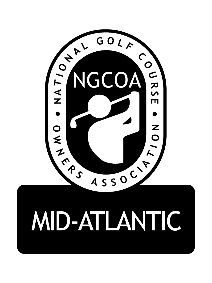 NGCOA Mid-Atlantic Board Conference Call3:00 pm, Tuesday, November 22, 2016Mike Bennett, Mike Fentress, Don Ryder, Joe Hills, Rick Rounsaville, Mike Hatch, Bob Swiger, Damon Devito, David Norman, Glen ByrnesCall to Order: Mike Bennett – 3:04Approval of Minutes - Mike Bennett Motion, Rick Rounsaville 2nd.Treasurer’s Report David Norman gives an overview of Budget – Motion – Mike Hatch, Mike Fentress 2ndAnnual Meeting Recap – Overall consensus, it was a great meeting.MB thought meeting was good but felt a little crammed and suggested maybe adjusting the schedule.DD suggests the awards 1st and not speech, smile, thank you, picture, cut down intros.Mike Hatch noted Jay Karen was impressed by the event.Health Care and Benefits Survey26 Respondents, various types of clubs respondedDistribute to everyone and put on the website with link to resultsRelay results to NationalGovernment Relations with NationalOvertime rule starts Dec. 1stOutlook with New AdministrationGet VA and MD Trump clubs as members and active2017 Chapter Relationship with NationalMichigan and Indiana have previously broken away from the traditional National affiliation relationshipAdministration, Marketing, AccountingDN went over how admin and dues structure, marketing, accounting has changed with National and how it will affect the chapter and how it is run.Motion to have David send over new budget with new management fee structure and there will be another board meeting to discuss2017 Partner Program – we are up this year and have potential to get new partners with change, such as Club Car and Toro.Old / New BusinessHoliday Auction is underway1757 Club has been offered by Joe Gohlmann for 2017 Annual MeetingAdjourn – 4:02